Andorra – mapa políticaArgentina – mapa políticaAruba - mapa políticaBelize- mapa políticaBolivia - mapa políticaBonaire mapa políticaBrazil mapa política Chil mapa políticaOlombia mapa políticaCosta Rica mapa políticaCuba mapa políticaCuracao mapa políticaDominican Republic mapa políticaEcuador mapa políticaEl Salvador mapa políticaEquitorial guinea mapa políticaGibraltar mapa políticaGuatemala mapa políticaGuam mapa políticaHonduras mapa políticaMexico mapa políticaNew Mexico mapa políticaNicaragua mapa políticaPanamá mapa políticaParaguay mapa políticaLas Filipinas mapa políticaPuerto Rico mapa políticaEspaña mapa políticaUruguay mapa políticaVenezuela mapa política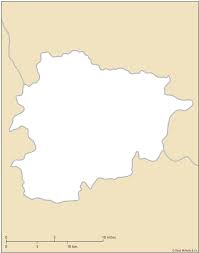 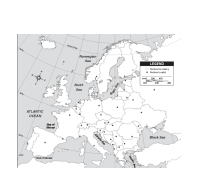 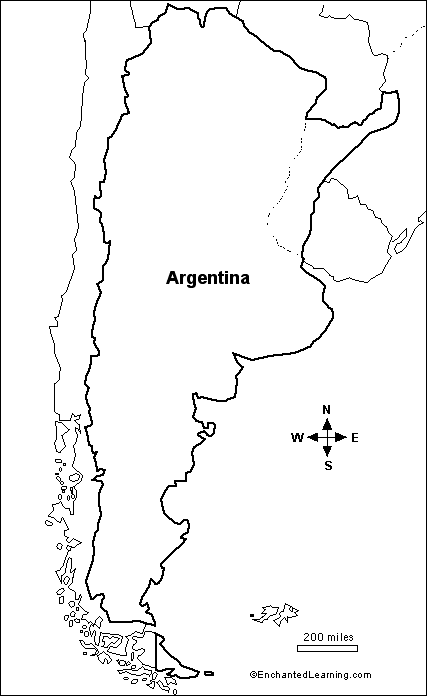 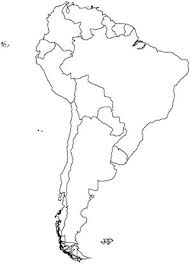 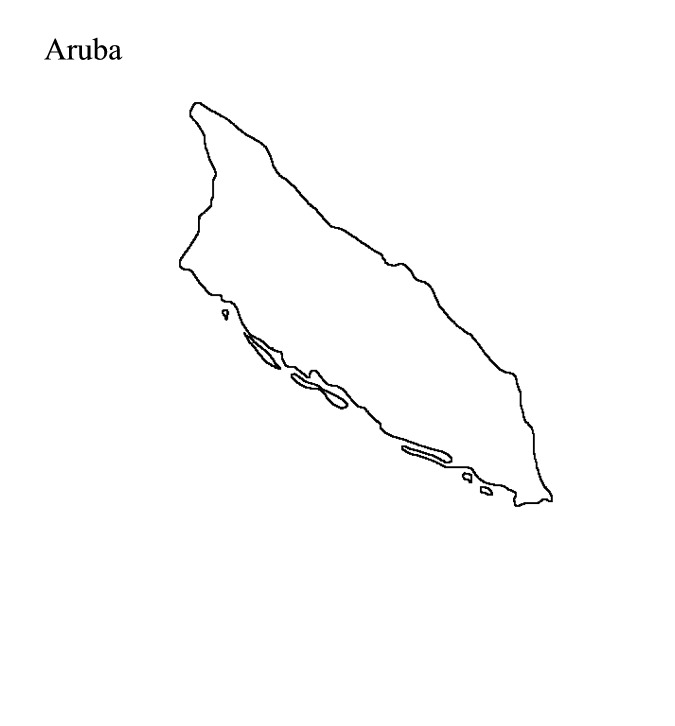 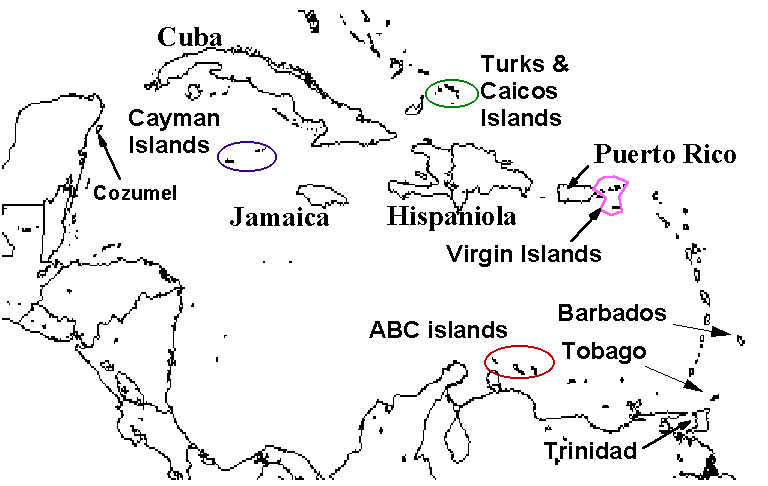 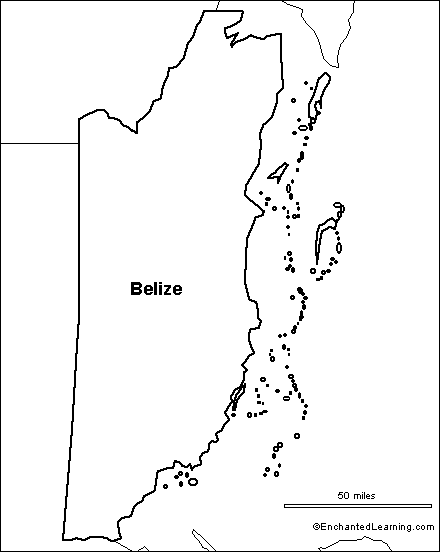 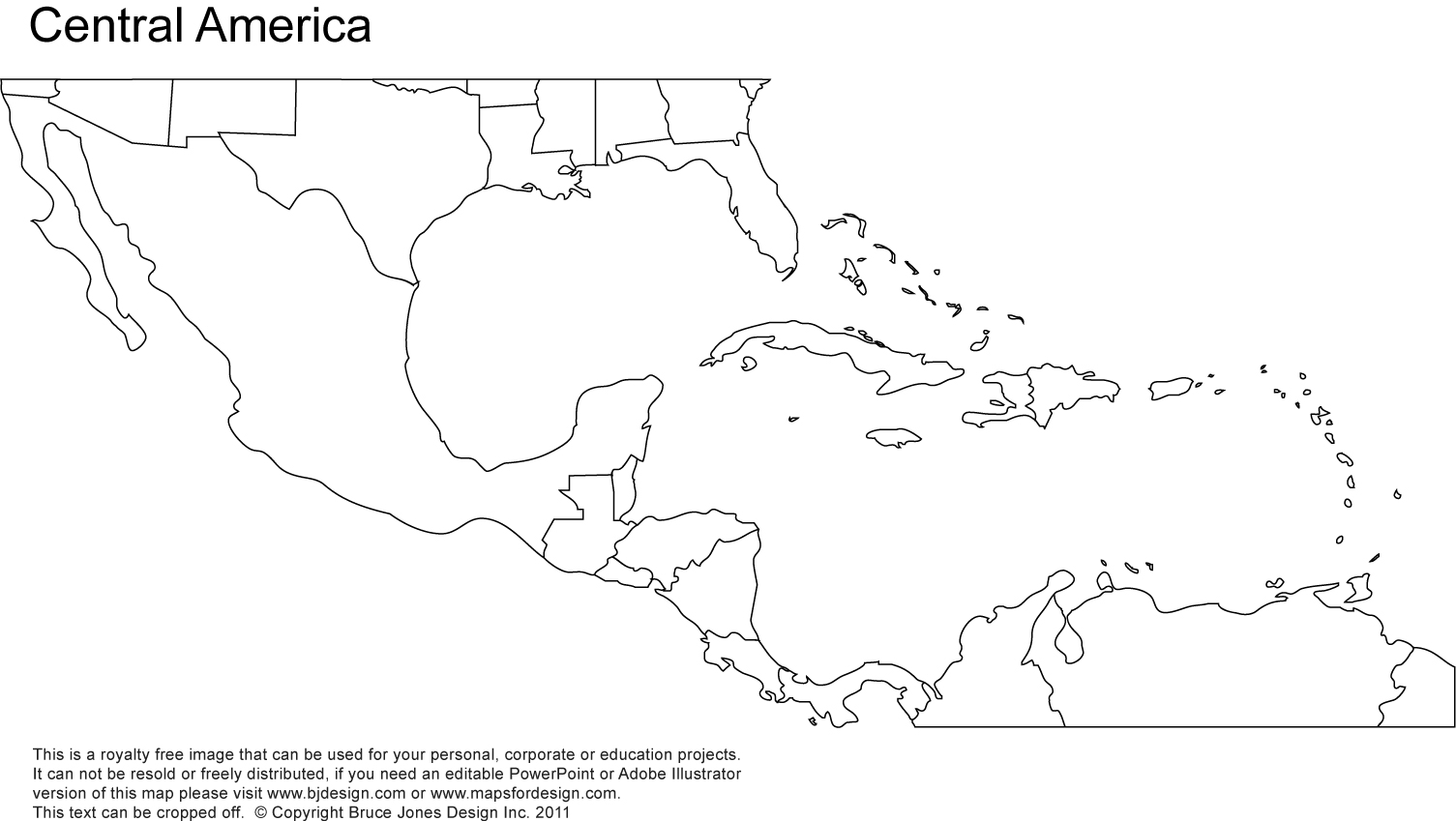 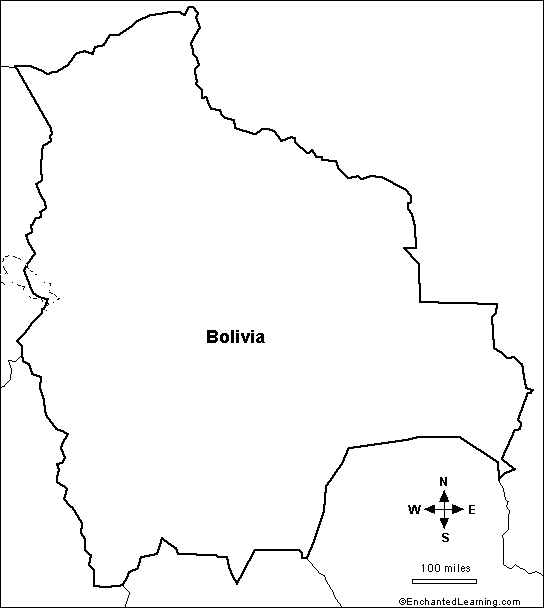 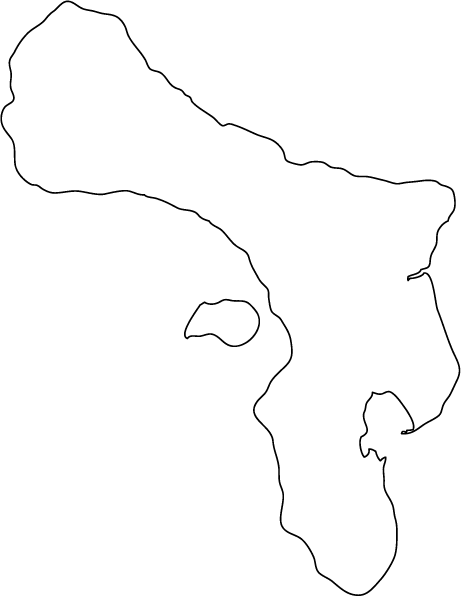 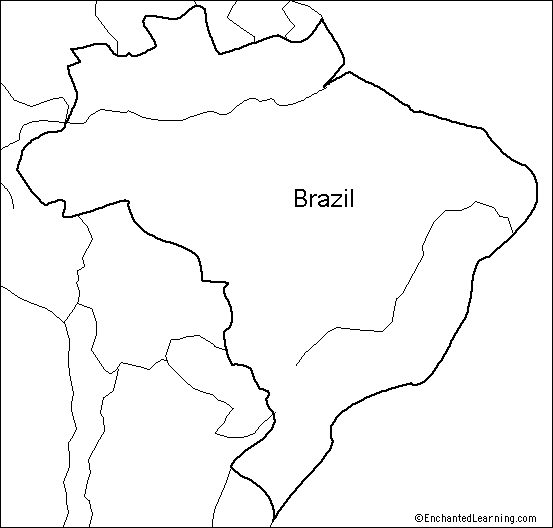 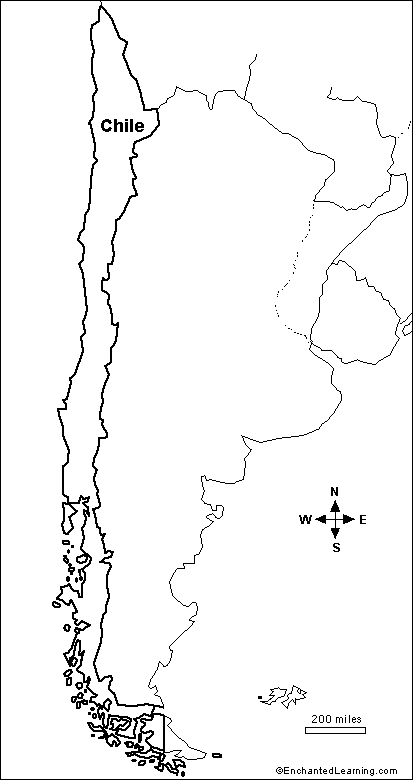 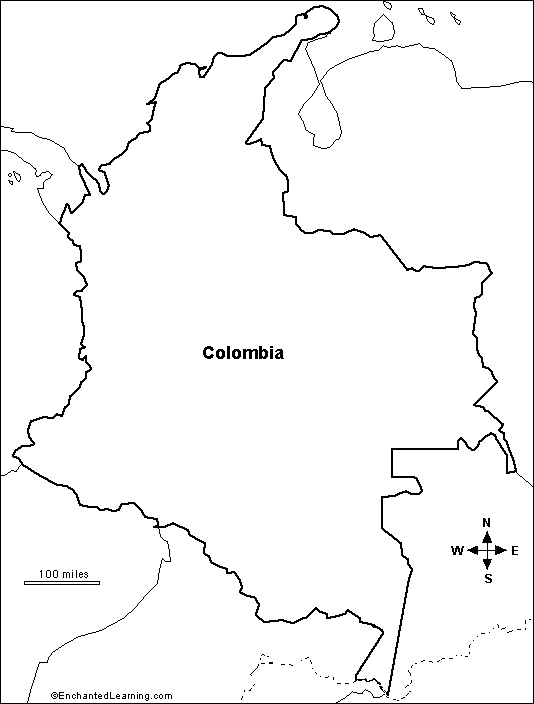 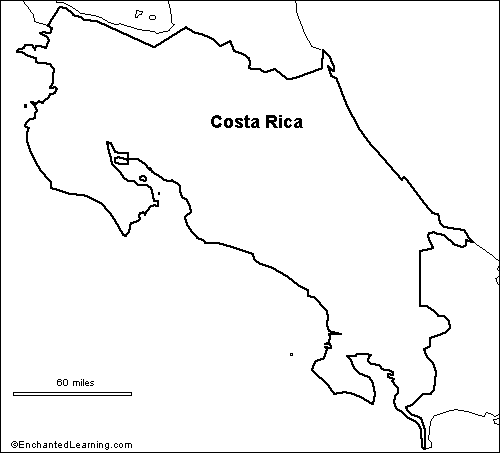 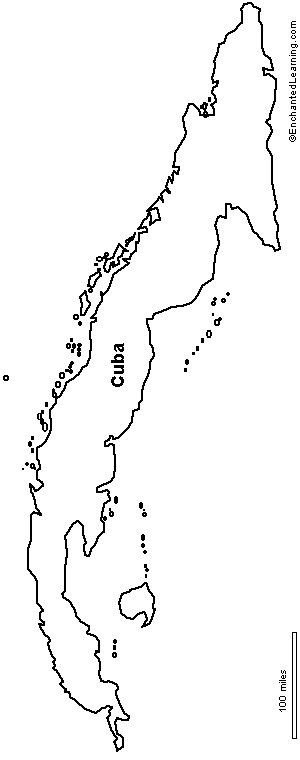 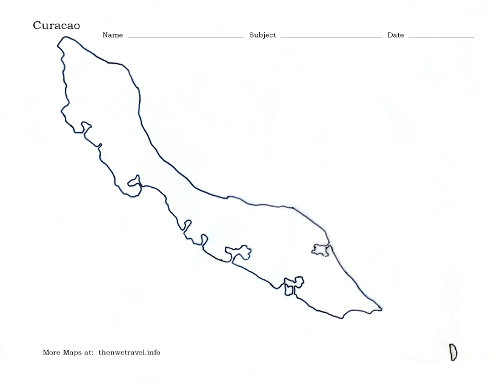 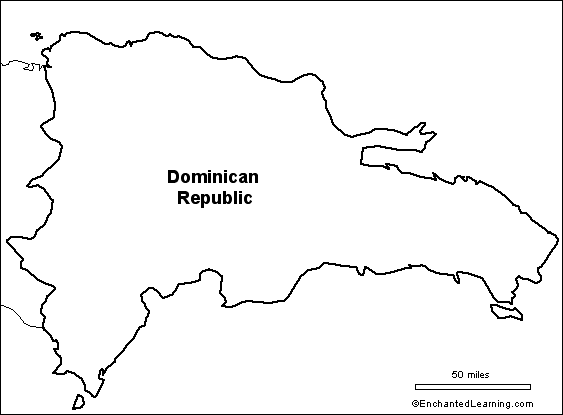 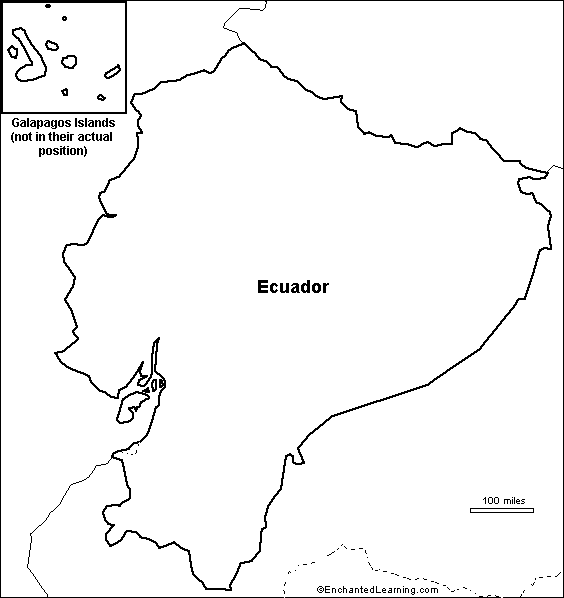 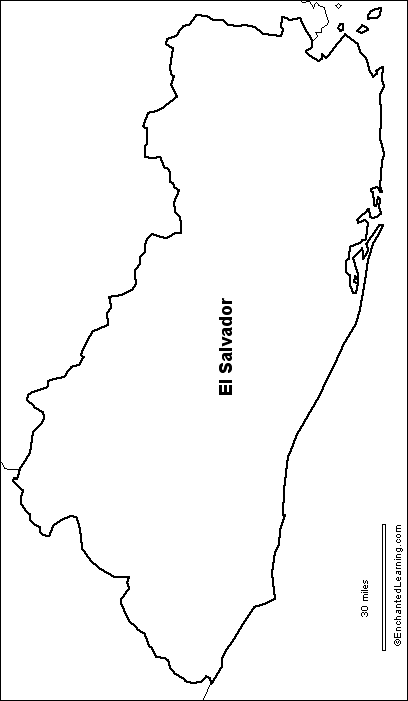 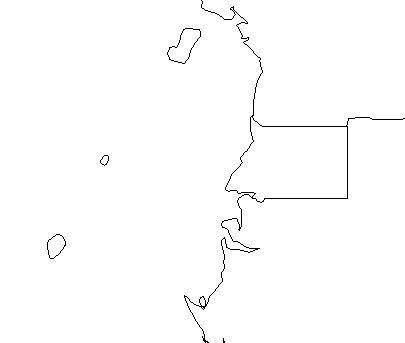 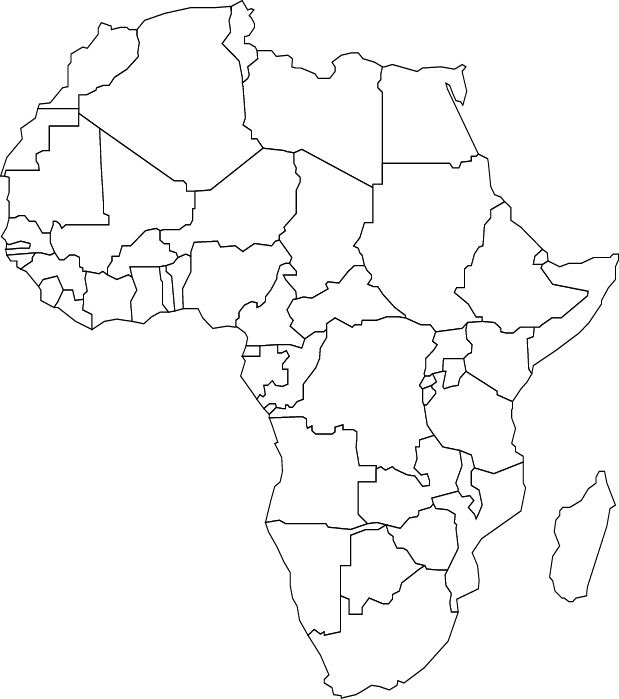 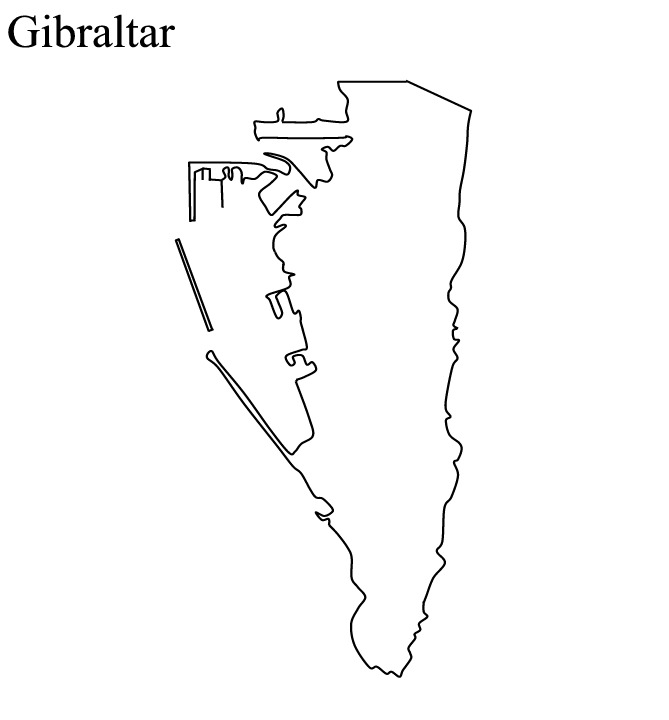 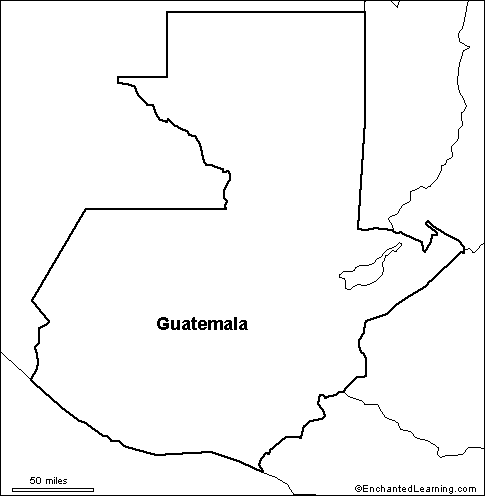 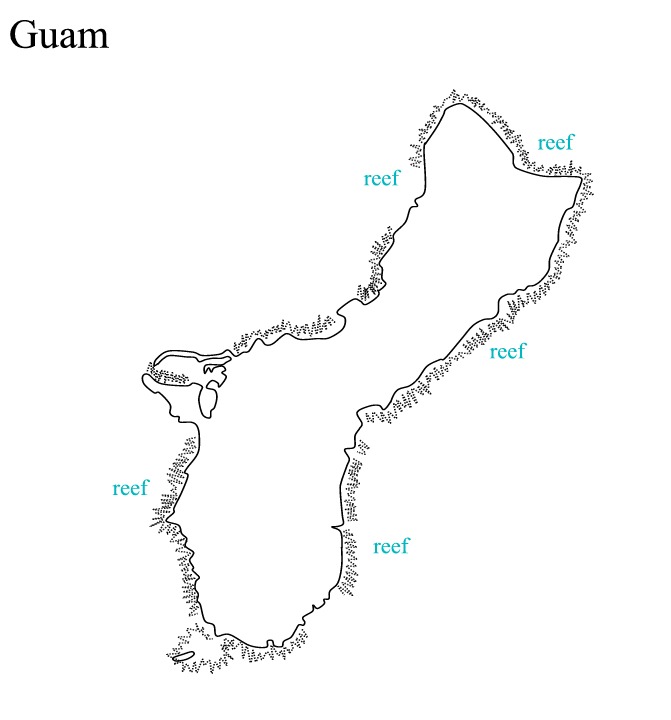 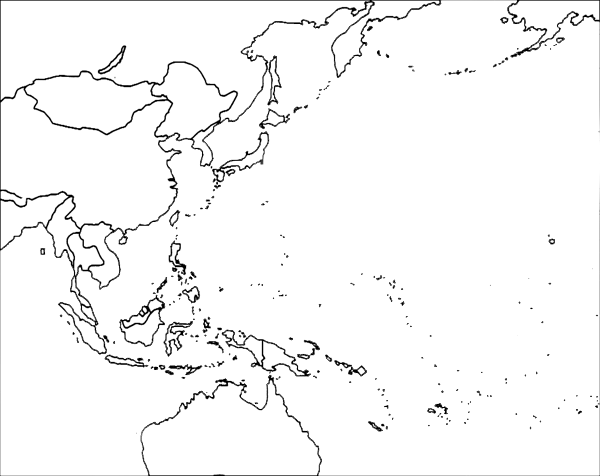 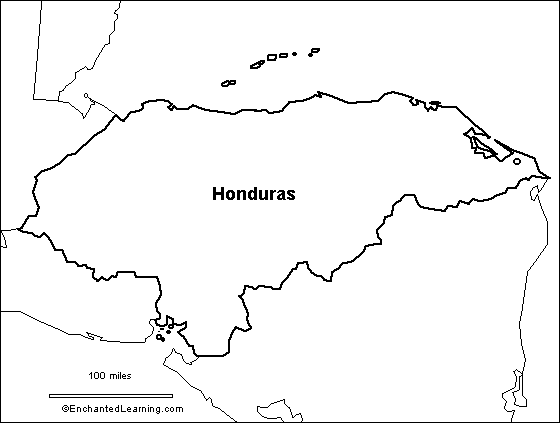 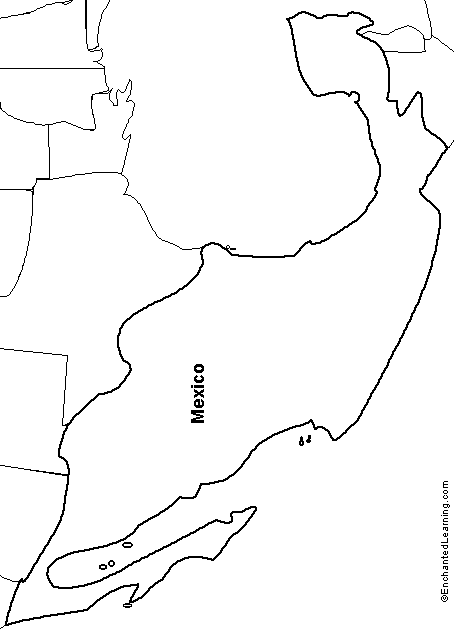 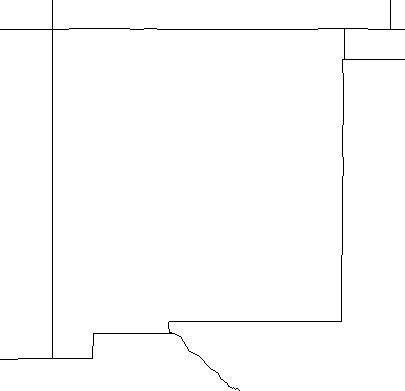 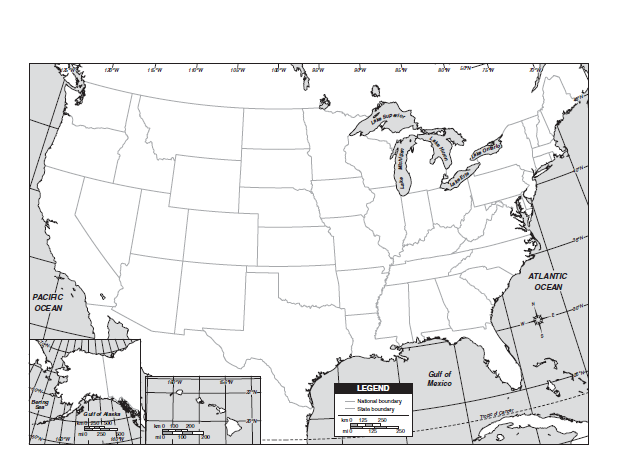 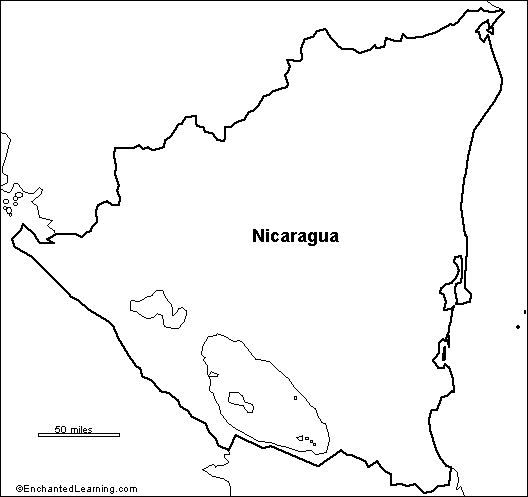 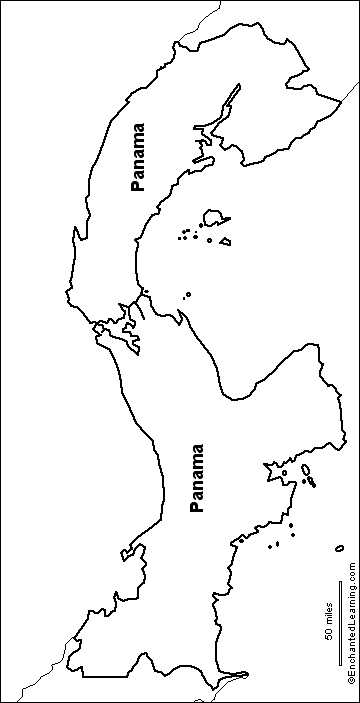 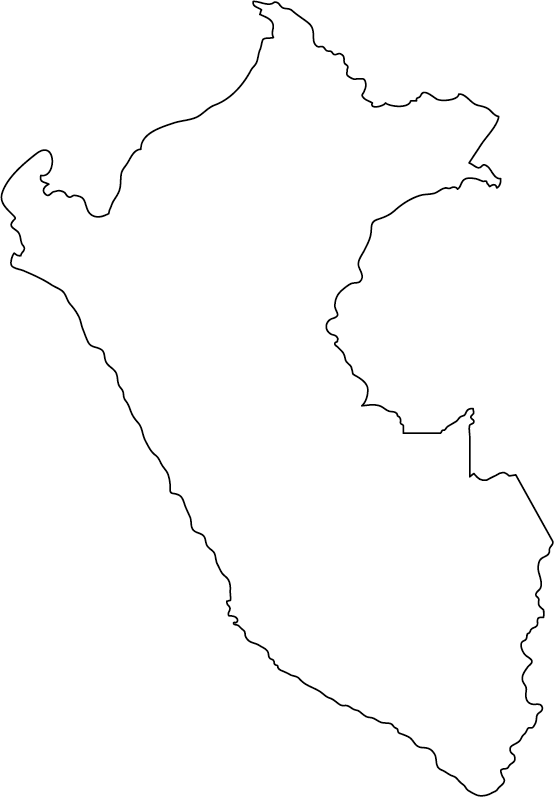 NorthernMarianasNorthernMarianas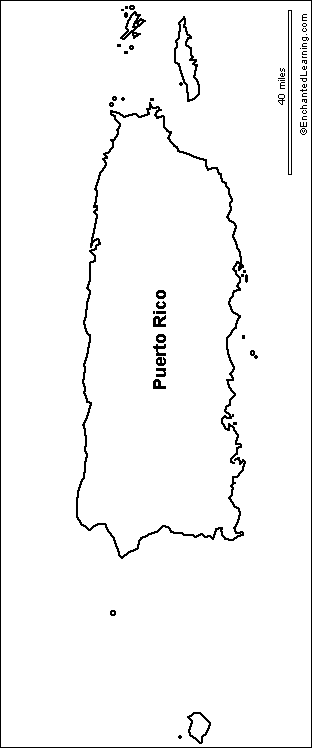 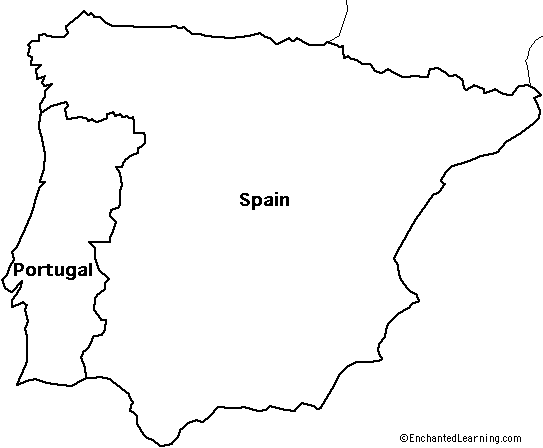 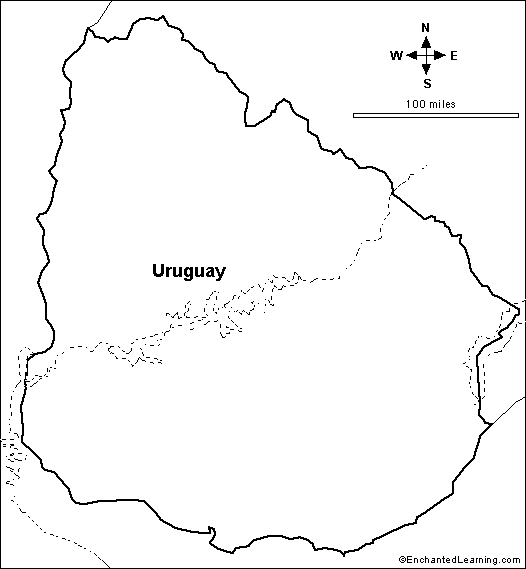 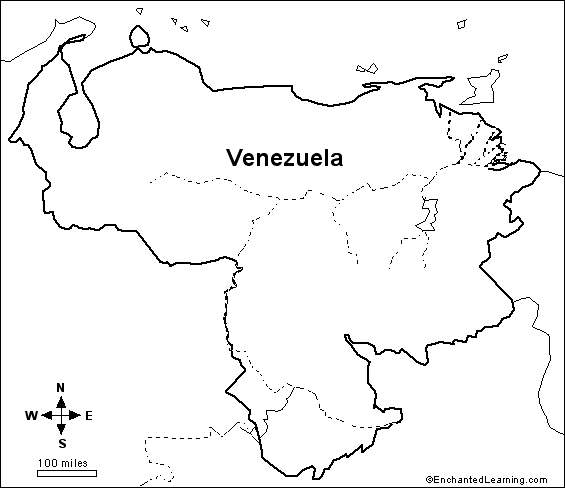 